МИНИСТЕРСТВО ПРОСВЕЩЕНИЯ РОССИЙСКОЙ ФЕДЕРАЦИИ‌Министерство образования Тверской области‌‌  управление образования Администрации города Твери МБОУ СШ No45‌РАБОЧАЯ ПРОГРАММА(Идентификатор 2726256)учебного курса «Алгебра»для обучающихся 7-9 классов г. Тверь 2023 ПОЯСНИТЕЛЬНАЯ ЗАПИСКААлгебра является одним из опорных курсов основного общего образования: она обеспечивает изучение других дисциплин, как естественно-научного, так и гуманитарного циклов, её освоение необходимо для продолжения образования и в повседневной жизни. Развитие у обучающихся научных представлений о происхождении и сущности алгебраических абстракций, способе отражения математической наукой явлений и процессов в природе и обществе, роли математического моделирования в научном познании и в практике способствует формированию научного мировоззрения и качеств мышления, необходимых для адаптации в современном цифровом обществе. Изучение алгебры обеспечивает развитие умения наблюдать, сравнивать, находить закономерности, требует критичности мышления, способности аргументированно обосновывать свои действия и выводы, формулировать утверждения. Освоение курса алгебры обеспечивает развитие логического мышления обучающихся: они используют дедуктивные и индуктивные рассуждения, обобщение и конкретизацию, абстрагирование и аналогию. Обучение алгебре предполагает значительный объём самостоятельной деятельности обучающихся, поэтому самостоятельное решение задач является реализацией деятельностного принципа обучения.В структуре программы учебного курса «Алгебра» для основного общего образования основное место занимают содержательно-методические линии: «Числа и вычисления», «Алгебраические выражения», «Уравнения и неравенства», «Функции». Каждая из этих содержательно-методических линий развивается на протяжении трёх лет изучения курса, взаимодействуя с другими его линиями. В ходе изучения учебного курса обучающимся приходится логически рассуждать, использовать теоретико-множественный язык. В связи с этим в программу учебного курса «Алгебра» включены некоторые основы логики, представленные во всех основных разделах математического образования и способствующие овладению обучающимися основ универсального математического языка. Содержательной и структурной особенностью учебного курса «Алгебра» является его интегрированный характер.Содержание линии «Числа и вычисления» служит основой для дальнейшего изучения математики, способствует развитию у обучающихся логического мышления, формированию умения пользоваться алгоритмами, а также приобретению практических навыков, необходимых для повседневной жизни. Развитие понятия о числе на уровне основного общего образования связано с рациональными и иррациональными числами, формированием представлений о действительном числе. Завершение освоения числовой линии отнесено к среднему общему образованию.Содержание двух алгебраических линий – «Алгебраические выражения» и «Уравнения и неравенства» способствует формированию у обучающихся математического аппарата, необходимого для решения задач математики, смежных предметов и практико-ориентированных задач. На уровне основного общего образования учебный материал группируется вокруг рациональных выражений. Алгебра демонстрирует значение математики как языка для построения математических моделей, описания процессов и явлений реального мира. В задачи обучения алгебре входят также дальнейшее развитие алгоритмического мышления, необходимого, в частности, для освоения курса информатики, и овладение навыками дедуктивных рассуждений. Преобразование символьных форм способствует развитию воображения, способностей к математическому творчеству.Содержание функционально-графической линии нацелено на получение обучающимися знаний о функциях как важнейшей математической модели для описания и исследования разнообразных процессов и явлений в природе и обществе. Изучение материала способствует развитию у обучающихся умения использовать различные выразительные средства языка математики – словесные, символические, графические, вносит вклад в формирование представлений о роли математики в развитии цивилизации и культуры.Согласно учебному плану в 7–9 классах изучается учебный курс «Алгебра», который включает следующие основные разделы содержания: «Числа и вычисления», «Алгебраические выражения», «Уравнения и неравенства», «Функции».‌На изучение учебного курса «Алгебра» отводится 306 часов: в 7 классе – 102 часа (3 часа в неделю), в 8 классе – 102 часа (3 часа в неделю), в 9 классе – 102 часа (3 часа в неделю).‌‌СОДЕРЖАНИЕ ОБУЧЕНИЯ7 КЛАССЧисла и вычисленияДроби обыкновенные и десятичные, переход от одной формы записи дробей к другой. Понятие рационального числа, запись, сравнение, упорядочивание рациональных чисел. Арифметические действия с рациональными числами. Решение задач из реальной практики на части, на дроби.Степень с натуральным показателем: определение, преобразование выражений на основе определения, запись больших чисел. Проценты, запись процентов в виде дроби и дроби в виде процентов. Три основные задачи на проценты, решение задач из реальной практики.Применение признаков делимости, разложение на множители натуральных чисел.Реальные зависимости, в том числе прямая и обратная пропорциональности.Алгебраические выраженияПеременные, числовое значение выражения с переменной. Допустимые значения переменных. Представление зависимости между величинами в виде формулы. Вычисления по формулам. Преобразование буквенных выражений, тождественно равные выражения, правила преобразования сумм и произведений, правила раскрытия скобок и приведения подобных слагаемых.Свойства степени с натуральным показателем.Одночлены и многочлены. Степень многочлена. Сложение, вычитание, умножение многочленов. Формулы сокращённого умножения: квадрат суммы и квадрат разности. Формула разности квадратов. Разложение многочленов на множители.Уравнения и неравенстваУравнение, корень уравнения, правила преобразования уравнения, равносильность уравнений.Линейное уравнение с одной переменной, число корней линейного уравнения, решение линейных уравнений. Составление уравнений по условию задачи. Решение текстовых задач с помощью уравнений.Линейное уравнение с двумя переменными и его график. Система двух линейных уравнений с двумя переменными. Решение систем уравнений способом подстановки. Примеры решения текстовых задач с помощью систем уравнений.ФункцииКоордината точки на прямой. Числовые промежутки. Расстояние между двумя точками координатной прямой.Прямоугольная система координат, оси Ox и Oy. Абсцисса и ордината точки на координатной плоскости. Примеры графиков, заданных формулами. Чтение графиков реальных зависимостей. Понятие функции. График функции. Свойства функций. Линейная функция, её график. График функции y = |x|. Графическое решение линейных уравнений и систем линейных уравнений.8 КЛАССЧисла и вычисленияКвадратный корень из числа. Понятие об иррациональном числе. Десятичные приближения иррациональных чисел. Свойства арифметических квадратных корней и их применение к преобразованию числовых выражений и вычислениям. Действительные числа.Степень с целым показателем и её свойства. Стандартная запись числа.Алгебраические выраженияАлгебраические выраженияКвадратный трёхчлен, разложение квадратного трёхчлена на множители.Алгебраическая дробь. Основное свойство алгебраической дроби. Сложение, вычитание, умножение, деление алгебраических дробей. Рациональные выражения и их преобразование.Уравнения и неравенстваУравнения и неравенстваКвадратное уравнение, формула корней квадратного уравнения. Теорема Виета. Решение уравнений, сводящихся к линейным и квадратным. Простейшие дробно-рациональные уравнения.Графическая интерпретация уравнений с двумя переменными и систем линейных уравнений с двумя переменными. Примеры решения систем нелинейных уравнений с двумя переменными.Решение текстовых задач алгебраическим способом.Числовые неравенства и их свойства. Неравенство с одной переменной. Равносильность неравенств. Линейные неравенства с одной переменной. Системы линейных неравенств с одной переменной.ФункцииФункцииПонятие функции. Область определения и множество значений функции. Способы задания функций.График функции. Чтение свойств функции по её графику. Примеры графиков функций, отражающих реальные процессы.Функции, описывающие прямую и обратную пропорциональные зависимости, их графики. Функции y = x2, y = x3, y = √x, y=|x|. Графическое решение уравнений и систем уравнений.9 КЛАССЧисла и вычисленияРациональные числа, иррациональные числа, конечные и бесконечные десятичные дроби. Множество действительных чисел, действительные числа как бесконечные десятичные дроби. Взаимно однозначное соответствие между множеством действительных чисел и координатной прямой.Сравнение действительных чисел, арифметические действия с действительными числами.Размеры объектов окружающего мира, длительность процессов в окружающем мире.Приближённое значение величины, точность приближения. Округление чисел. Прикидка и оценка результатов вычислений.Уравнения и неравенстваЛинейное уравнение. Решение уравнений, сводящихся к линейным.Квадратное уравнение. Решение уравнений, сводящихся к квадратным. Биквадратное уравнение. Примеры решения уравнений третьей и четвёртой степеней разложением на множители.Решение дробно-рациональных уравнений. Решение текстовых задач алгебраическим методом.Уравнение с двумя переменными и его график. Решение систем двух линейных уравнений с двумя переменными. Решение систем двух уравнений, одно из которых линейное, а другое – второй степени. Графическая интерпретация системы уравнений с двумя переменными.Решение текстовых задач алгебраическим способом.Числовые неравенства и их свойства.Решение линейных неравенств с одной переменной. Решение систем линейных неравенств с одной переменной. Квадратные неравенства. Графическая интерпретация неравенств и систем неравенств с двумя переменными.ФункцииФункцииКвадратичная функция, её график и свойства. Парабола, координаты вершины параболы, ось симметрии параболы.Графики функций: y = kx, y = kx + b, y = k/x, y = x3, y = √x, y = |x| , и их свойства.Числовые последовательностиЧисловые последовательности и прогрессииПонятие числовой последовательности. Задание последовательности рекуррентной формулой и формулой n-го члена.Арифметическая и геометрическая прогрессии. Формулы n-го члена арифметической и геометрической прогрессий, суммы первых n членов.Изображение членов арифметической и геометрической прогрессий точками на координатной плоскости. Линейный и экспоненциальный рост. Сложные проценты.ПЛАНИРУЕМЫЕ РЕЗУЛЬТАТЫ ОСВОЕНИЯ ПРОГРАММЫ УЧЕБНОГО КУРСА «АЛГЕБРА» НА УРОВНЕ ОСНОВНОГО ОБЩЕГО ОБРАЗОВАНИЯЛИЧНОСТНЫЕ РЕЗУЛЬТАТЫЛичностные результаты освоения программы учебного курса «Алгебра» характеризуются:1) патриотическое воспитание:проявлением интереса к прошлому и настоящему российской математики, ценностным отношением к достижениям российских математиков и российской математической школы, к использованию этих достижений в других науках и прикладных сферах;2) гражданское и духовно-нравственное воспитание:готовностью к выполнению обязанностей гражданина и реализации его прав, представлением о математических основах функционирования различных структур, явлений, процедур гражданского общества (например, выборы, опросы), готовностью к обсуждению этических проблем, связанных с практическим применением достижений науки, осознанием важности морально-этических принципов в деятельности учёного;3) трудовое воспитание:установкой на активное участие в решении практических задач математической направленности, осознанием важности математического образования на протяжении всей жизни для успешной профессиональной деятельности и развитием необходимых умений, осознанным выбором и построением индивидуальной траектории образования и жизненных планов с учётом личных интересов и общественных потребностей;4) эстетическое воспитание:способностью к эмоциональному и эстетическому восприятию математических объектов, задач, решений, рассуждений, умению видеть математические закономерности в искусстве;5) ценности научного познания:ориентацией в деятельности на современную систему научных представлений об основных закономерностях развития человека, природы и общества, пониманием математической науки как сферы человеческой деятельности, этапов её развития и значимости для развития цивилизации, овладением языком математики и математической культурой как средством познания мира, овладением простейшими навыками исследовательской деятельности;6) физическое воспитание, формирование культуры здоровья и эмоционального благополучия:готовностью применять математические знания в интересах своего здоровья, ведения здорового образа жизни (здоровое питание, сбалансированный режим занятий и отдыха, регулярная физическая активность), сформированностью навыка рефлексии, признанием своего права на ошибку и такого же права другого человека;7) экологическое воспитание:ориентацией на применение математических знаний для решения задач в области сохранности окружающей среды, планирования поступков и оценки их возможных последствий для окружающей среды, осознанием глобального характера экологических проблем и путей их решения;8) адаптация к изменяющимся условиям социальной и природной среды:готовностью к действиям в условиях неопределённости, повышению уровня своей компетентности через практическую деятельность, в том числе умение учиться у других людей, приобретать в совместной деятельности новые знания, навыки и компетенции из опыта других;необходимостью в формировании новых знаний, в том числе формулировать идеи, понятия, гипотезы об объектах и явлениях, в том числе ранее неизвестных, осознавать дефициты собственных знаний и компетентностей, планировать своё развитие;способностью осознавать стрессовую ситуацию, воспринимать стрессовую ситуацию как вызов, требующий контрмер, корректировать принимаемые решения и действия, формулировать и оценивать риски и последствия, формировать опыт.МЕТАПРЕДМЕТНЫЕ РЕЗУЛЬТАТЫПознавательные универсальные учебные действияБазовые логические действия:выявлять и характеризовать существенные признаки математических объектов, понятий, отношений между понятиями, формулировать определения понятий, устанавливать существенный признак классификации, основания для обобщения и сравнения, критерии проводимого анализа;воспринимать, формулировать и преобразовывать суждения: утвердительные и отрицательные, единичные, частные и общие, условные;выявлять математические закономерности, взаимосвязи и противоречия в фактах, данных, наблюдениях и утверждениях, предлагать критерии для выявления закономерностей и противоречий;делать выводы с использованием законов логики, дедуктивных и индуктивных умозаключений, умозаключений по аналогии;разбирать доказательства математических утверждений (прямые и от противного), проводить самостоятельно несложные доказательства математических фактов, выстраивать аргументацию, приводить примеры и контрпримеры, обосновывать собственные рассуждения;выбирать способ решения учебной задачи (сравнивать несколько вариантов решения, выбирать наиболее подходящий с учётом самостоятельно выделенных критериев).Базовые исследовательские действия:использовать вопросы как исследовательский инструмент познания, формулировать вопросы, фиксирующие противоречие, проблему, самостоятельно устанавливать искомое и данное, формировать гипотезу, аргументировать свою позицию, мнение;проводить по самостоятельно составленному плану несложный эксперимент, небольшое исследование по установлению особенностей математического объекта, зависимостей объектов между собой;самостоятельно формулировать обобщения и выводы по результатам проведённого наблюдения, исследования, оценивать достоверность полученных результатов, выводов и обобщений;прогнозировать возможное развитие процесса, а также выдвигать предположения о его развитии в новых условиях.Работа с информацией:выявлять недостаточность и избыточность информации, данных, необходимых для решения задачи;выбирать, анализировать, систематизировать и интерпретировать информацию различных видов и форм представления;выбирать форму представления информации и иллюстрировать решаемые задачи схемами, диаграммами, иной графикой и их комбинациями;оценивать надёжность информации по критериям, предложенным учителем или сформулированным самостоятельно.Коммуникативные универсальные учебные действия:воспринимать и формулировать суждения в соответствии с условиями и целями общения, ясно, точно, грамотно выражать свою точку зрения в устных и письменных текстах, давать пояснения по ходу решения задачи, комментировать полученный результат;в ходе обсуждения задавать вопросы по существу обсуждаемой темы, проблемы, решаемой задачи, высказывать идеи, нацеленные на поиск решения, сопоставлять свои суждения с суждениями других участников диалога, обнаруживать различие и сходство позиций, в корректной форме формулировать разногласия, свои возражения;представлять результаты решения задачи, эксперимента, исследования, проекта, самостоятельно выбирать формат выступления с учётом задач презентации и особенностей аудитории;понимать и использовать преимущества командной и индивидуальной работы при решении учебных математических задач; принимать цель совместной деятельности, планировать организацию совместной работы, распределять виды работ, договариваться, обсуждать процесс и результат работы, обобщать мнения нескольких людей;участвовать в групповых формах работы (обсуждения, обмен мнениями, мозговые штурмы и другие), выполнять свою часть работы и координировать свои действия с другими членами команды, оценивать качество своего вклада в общий продукт по критериям, сформулированным участниками взаимодействия.Регулятивные универсальные учебные действияСамоорганизация:самостоятельно составлять план, алгоритм решения задачи (или его часть), выбирать способ решения с учётом имеющихся ресурсов и собственных возможностей, аргументировать и корректировать варианты решений с учётом новой информации.Самоконтроль, эмоциональный интеллект:владеть способами самопроверки, самоконтроля процесса и результата решения математической задачи;предвидеть трудности, которые могут возникнуть при решении задачи, вносить коррективы в деятельность на основе новых обстоятельств, найденных ошибок, выявленных трудностей;оценивать соответствие результата деятельности поставленной цели и условиям, объяснять причины достижения или недостижения цели, находить ошибку, давать оценку приобретённому опыту.ПРЕДМЕТНЫЕ РЕЗУЛЬТАТЫК концу обучения в 7 классе обучающийся получит следующие предметные результаты:Числа и вычисленияВыполнять, сочетая устные и письменные приёмы, арифметические действия с рациональными числами.Находить значения числовых выражений, применять разнообразные способы и приёмы вычисления значений дробных выражений, содержащих обыкновенные и десятичные дроби.Переходить от одной формы записи чисел к другой (преобразовывать десятичную дробь в обыкновенную, обыкновенную в десятичную, в частности в бесконечную десятичную дробь).Сравнивать и упорядочивать рациональные числа.Округлять числа.Выполнять прикидку и оценку результата вычислений, оценку значений числовых выражений. Выполнять действия со степенями с натуральными показателями.Применять признаки делимости, разложение на множители натуральных чисел.Решать практико-ориентированные задачи, связанные с отношением величин, пропорциональностью величин, процентами, интерпретировать результаты решения задач с учётом ограничений, связанных со свойствами рассматриваемых объектов.Алгебраические выраженияИспользовать алгебраическую терминологию и символику, применять её в процессе освоения учебного материала.Находить значения буквенных выражений при заданных значениях переменных.Выполнять преобразования целого выражения в многочлен приведением подобных слагаемых, раскрытием скобок.Выполнять умножение одночлена на многочлен и многочлена на многочлен, применять формулы квадрата суммы и квадрата разности.Осуществлять разложение многочленов на множители с помощью вынесения за скобки общего множителя, группировки слагаемых, применения формул сокращённого умножения.Применять преобразования многочленов для решения различных задач из математики, смежных предметов, из реальной практики.Использовать свойства степеней с натуральными показателями для преобразования выражений.Уравнения и неравенстваРешать линейные уравнения с одной переменной, применяя правила перехода от исходного уравнения к равносильному ему. Проверять, является ли число корнем уравнения.Применять графические методы при решении линейных уравнений и их систем.Подбирать примеры пар чисел, являющихся решением линейного уравнения с двумя переменными.Строить в координатной плоскости график линейного уравнения с двумя переменными, пользуясь графиком, приводить примеры решения уравнения.Решать системы двух линейных уравнений с двумя переменными, в том числе графически.Составлять и решать линейное уравнение или систему линейных уравнений по условию задачи, интерпретировать в соответствии с контекстом задачи полученный результат.ФункцииИзображать на координатной прямой точки, соответствующие заданным координатам, лучи, отрезки, интервалы, записывать числовые промежутки на алгебраическом языке.Отмечать в координатной плоскости точки по заданным координатам, строить графики линейных функций. Строить график функции y = |х|.Описывать с помощью функций известные зависимости между величинами: скорость, время, расстояние, цена, количество, стоимость, производительность, время, объём работы.Находить значение функции по значению её аргумента.Понимать графический способ представления и анализа информации, извлекать и интерпретировать информацию из графиков реальных процессов и зависимостей.К концу обучения в 8 классе обучающийся получит следующие предметные результаты:Числа и вычисленияИспользовать начальные представления о множестве действительных чисел для сравнения, округления и вычислений, изображать действительные числа точками на координатной прямой.Применять понятие арифметического квадратного корня, находить квадратные корни, используя при необходимости калькулятор, выполнять преобразования выражений, содержащих квадратные корни, используя свойства корней.Использовать записи больших и малых чисел с помощью десятичных дробей и степеней числа 10.Алгебраические выраженияПрименять понятие степени с целым показателем, выполнять преобразования выражений, содержащих степени с целым показателем.Выполнять тождественные преобразования рациональных выражений на основе правил действий над многочленами и алгебраическими дробями.Раскладывать квадратный трёхчлен на множители.Применять преобразования выражений для решения различных задач из математики, смежных предметов, из реальной практики.Уравнения и неравенстваРешать линейные, квадратные уравнения и рациональные уравнения, сводящиеся к ним, системы двух уравнений с двумя переменными.Проводить простейшие исследования уравнений и систем уравнений, в том числе с применением графических представлений (устанавливать, имеет ли уравнение или система уравнений решения, если имеет, то сколько, и прочее).Переходить от словесной формулировки задачи к её алгебраической модели с помощью составления уравнения или системы уравнений, интерпретировать в соответствии с контекстом задачи полученный результат.Применять свойства числовых неравенств для сравнения, оценки, решать линейные неравенства с одной переменной и их системы, давать графическую иллюстрацию множества решений неравенства, системы неравенств.ФункцииПонимать и использовать функциональные понятия и язык (термины, символические обозначения), определять значение функции по значению аргумента, определять свойства функции по её графику.Строить графики элементарных функций вида:y = k/x, y = x2, y = x3,y = |x|, y = √x, описывать свойства числовой функции по её графику.К концу обучения в 9 классе обучающийся получит следующие предметные результаты:Числа и вычисленияСравнивать и упорядочивать рациональные и иррациональные числа.Выполнять арифметические действия с рациональными числами, сочетая устные и письменные приёмы, выполнять вычисления с иррациональными числами.Находить значения степеней с целыми показателями и корней, вычислять значения числовых выражений.Округлять действительные числа, выполнять прикидку результата вычислений, оценку числовых выражений.Уравнения и неравенстваРешать линейные и квадратные уравнения, уравнения, сводящиеся к ним, простейшие дробно-рациональные уравнения.Решать системы двух линейных уравнений с двумя переменными и системы двух уравнений, в которых одно уравнение не является линейным.Решать текстовые задачи алгебраическим способом с помощью составления уравнения или системы двух уравнений с двумя переменными.Проводить простейшие исследования уравнений и систем уравнений, в том числе с применением графических представлений (устанавливать, имеет ли уравнение или система уравнений решения, если имеет, то сколько, и прочее).Решать линейные неравенства, квадратные неравенства, изображать решение неравенств на числовой прямой, записывать решение с помощью символов.Решать системы линейных неравенств, системы неравенств, включающие квадратное неравенство, изображать решение системы неравенств на числовой прямой, записывать решение с помощью символов.Использовать неравенства при решении различных задач.ФункцииРаспознавать функции изученных видов. Показывать схематически расположение на координатной плоскости графиков функций вида: y = kx, y = kx + b, y = k/x, y = ax2 + bx + c, y = x3, y = √x, y = |x|, в зависимости от значений коэффициентов, описывать свойства функций.Строить и изображать схематически графики квадратичных функций, описывать свойства квадратичных функций по их графикам.Распознавать квадратичную функцию по формуле, приводить примеры квадратичных функций из реальной жизни, физики, геометрии.Числовые последовательности и прогрессииРаспознавать арифметическую и геометрическую прогрессии при разных способах задания.Выполнять вычисления с использованием формул n-го члена арифметической и геометрической прогрессий, суммы первых n членов.Изображать члены последовательности точками на координатной плоскости.Решать задачи, связанные с числовыми последовательностями, в том числе задачи из реальной жизни (с использованием калькулятора, цифровых технологий). ТЕМАТИЧЕСКОЕ ПЛАНИРОВАНИЕ  7 КЛАСС  8 КЛАСС  9 КЛАСС  ПОУРОЧНОЕ ПЛАНИРОВАНИЕ  7 КЛАСС  8 КЛАСС  9 КЛАСС УЧЕБНО-МЕТОДИЧЕСКОЕ ОБЕСПЕЧЕНИЕ ОБРАЗОВАТЕЛЬНОГО ПРОЦЕССАОБЯЗАТЕЛЬНЫЕ УЧЕБНЫЕ МАТЕРИАЛЫ ДЛЯ УЧЕНИКА​‌‌​​‌‌​МЕТОДИЧЕСКИЕ МАТЕРИАЛЫ ДЛЯ УЧИТЕЛЯ​‌‌​ЦИФРОВЫЕ ОБРАЗОВАТЕЛЬНЫЕ РЕСУРСЫ И РЕСУРСЫ СЕТИ ИНТЕРНЕТ​​‌‌​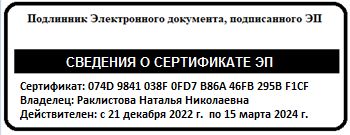 УТВЕРЖДЕНОДиректор МБОУ СШ №45________________________ Н.Н. Раклистоваприказ № 82 - од от «30» 08   2023 г.№ п/п Наименование разделов и тем программы Количество часовКоличество часовКоличество часовЭлектронные (цифровые) образовательные ресурсы № п/п Наименование разделов и тем программы Всего Контрольные работы Практические работы Электронные (цифровые) образовательные ресурсы 1Числа и вычисления. Рациональные числа 28  2 Библиотека ЦОК https://m.edsoo.ru/7f415b902Координаты и графики. Функции 19  1 Библиотека ЦОК https://m.edsoo.ru/7f415b903Алгебраические выражения 38  2 Библиотека ЦОК https://m.edsoo.ru/7f415b904Уравнения и неравенства 12  1 Библиотека ЦОК https://m.edsoo.ru/7f415b905Повторение и обобщение 5  1 Библиотека ЦОК https://m.edsoo.ru/7f415b90ОБЩЕЕ КОЛИЧЕСТВО ЧАСОВ ПО ПРОГРАММЕОБЩЕЕ КОЛИЧЕСТВО ЧАСОВ ПО ПРОГРАММЕ 102  7  0 № п/п Наименование разделов и тем программы Количество часовКоличество часовКоличество часовЭлектронные (цифровые) образовательные ресурсы № п/п Наименование разделов и тем программы Всего Контрольные работы Практические работы Электронные (цифровые) образовательные ресурсы 1Уравнения и неравенства. Неравенства 19  1 Библиотека ЦОК https://m.edsoo.ru/7f417af82Числа и вычисления. Квадратные корни 17  1 Библиотека ЦОК https://m.edsoo.ru/7f417af83Алгебраические выражения. Квадратный трёхчлен 5 Библиотека ЦОК https://m.edsoo.ru/7f417af84Уравнения и неравенства. Квадратные уравнения 15  1 Библиотека ЦОК https://m.edsoo.ru/7f417af85Уравнения и неравенства. Системы уравнений 13  1 Библиотека ЦОК https://m.edsoo.ru/7f417af86Функции. Основные понятия 5 Библиотека ЦОК https://m.edsoo.ru/7f417af87Функции. Числовые функции 10  1 Библиотека ЦОК https://m.edsoo.ru/7f417af88Числа и вычисления. Степень с целым показателем 5 Библиотека ЦОК https://m.edsoo.ru/7f417af89Алгебраические выражения. Алгебраическая дробь 9  1 Библиотека ЦОК https://m.edsoo.ru/7f417af810Повторение и обобщение 4  1 Библиотека ЦОК https://m.edsoo.ru/7f417af8ОБЩЕЕ КОЛИЧЕСТВО ЧАСОВ ПО ПРОГРАММЕОБЩЕЕ КОЛИЧЕСТВО ЧАСОВ ПО ПРОГРАММЕ 102  7  0 № п/п Наименование разделов и тем программы Количество часовКоличество часовКоличество часовЭлектронные (цифровые) образовательные ресурсы № п/п Наименование разделов и тем программы Всего Контрольные работы Практические работы Электронные (цифровые) образовательные ресурсы 1Числа и вычисления. Действительные числа 9 Библиотека ЦОК https://m.edsoo.ru/7f419d082Уравнения и неравенства. Уравнения с одной переменной 14  1 Библиотека ЦОК https://m.edsoo.ru/7f419d083Уравнения и неравенства. Системы уравнений 14  1 Библиотека ЦОК https://m.edsoo.ru/7f419d084Уравнения и неравенства. Неравенства 16  1 Библиотека ЦОК https://m.edsoo.ru/7f419d085Функции 16  1 Библиотека ЦОК https://m.edsoo.ru/7f419d086Числовые последовательности 15  1 Библиотека ЦОК https://m.edsoo.ru/7f419d087Повторение, обобщение, систематизация знаний 18  1 Библиотека ЦОК https://m.edsoo.ru/7f419d08ОБЩЕЕ КОЛИЧЕСТВО ЧАСОВ ПО ПРОГРАММЕОБЩЕЕ КОЛИЧЕСТВО ЧАСОВ ПО ПРОГРАММЕ 102  6  0 № п/п Тема урока Количество часовКоличество часовКоличество часовДата изучения Электронные цифровые образовательные ресурсы № п/п Тема урока Всего Контрольные работы Практические работы Дата изучения Электронные цифровые образовательные ресурсы Понятие рационального числа 1 Арифметические действия с рациональными числами 1 Арифметические действия с рациональными числами 1 Сравнение, упорядочивание рациональных чисел 1 Сравнение, упорядочивание рациональных чисел 1 Решение основных задач на дроби, проценты из реальной практики 1 Решение основных задач на дроби, проценты из реальной практики 1 Контрольная работа по теме "Рациональные числа" 1  1 Буквенные выражения. 1 Библиотека ЦОК https://m.edsoo.ru/7f41feecПеременные. Допустимые значения переменных 1 Сравнение значений выражений 1 Свойства действий над числами 1 Тождества. Тождественные преобразования выражений 1 Преобразование буквенных выражений, раскрытие скобок и приведение подобных слагаемых 1 Библиотека ЦОК https://m.edsoo.ru/7f41fd70Преобразование буквенных выражений, раскрытие скобок и приведение подобных слагаемых 1 Преобразование буквенных выражений, раскрытие скобок и приведение подобных слагаемых 1 Уравнение, правила преобразования уравнения, равносильность уравнений 1 Линейное уравнение с одной переменной, решение линейных уравнений 1 Линейное уравнение с одной переменной, решение линейных уравнений 1 Библиотека ЦОК https://m.edsoo.ru/7f420482Решение задач с помощью уравнений 1 Библиотека ЦОК https://m.edsoo.ru/7f42064eРешение задач с помощью уравнений 1 Библиотека ЦОК https://m.edsoo.ru/7f420806Формулы 1 Формулы 1 Контрольная работа по теме " Выражения. Тождества. Уравнения" 1  1 Координата точки на прямой 1 Библиотека ЦОК https://m.edsoo.ru/7f41de76Числовые промежутки 1 Библиотека ЦОК https://m.edsoo.ru/7f41dff2Числовые промежутки 1 Расстояние между двумя точками координатной прямой 1 Что такое функция 1 Библиотека ЦОК https://m.edsoo.ru/7f4211deВычисление значений функции по формуле 1 Вычисление значений функции по формуле 1 Прямоугольная система координат на плоскости 1 Библиотека ЦОК https://m.edsoo.ru/7f41e16eГрафик функции 1 Примеры графиков, заданных формулами 1 Библиотека ЦОК https://m.edsoo.ru/7f41e8a8Чтение графиков реальных зависимостей 1 Прямая пропорциональность и её график 1 Прямая пропорциональность и её график 1 Свойства функций 1 Библиотека ЦОК https://m.edsoo.ru/7f41f078Линейная функция и её график 1 Построение графика линейной функции 1 Библиотека ЦОК https://m.edsoo.ru/7f426d1eПостроение графика линейной функции 1 График функции y =|х| 1 Контрольная работа по теме "Координаты и графики. Функции" 1  1 Библиотека ЦОК https://m.edsoo.ru/7f41f50aОпределение степени с натуральным показателем 1 Библиотека ЦОК https://m.edsoo.ru/7f421382Степень с натуральным показателем 1 Библиотека ЦОК https://m.edsoo.ru/7f42154eУмножение и деление степеней 1 Библиотека ЦОК https://m.edsoo.ru/7f4218beУмножение и деление степеней 1 Возведение в степень произведения и степени 1 Возведение в степень произведения и степени 1 Библиотека ЦОК https://m.edsoo.ru/7f421382Одночлен и его стандартный вид 1 Библиотека ЦОК https://m.edsoo.ru/7f42154eУмножение одночленов. Возведение одночлена в степень 1 Библиотека ЦОК https://m.edsoo.ru/7f4218beУмножение одночленов. Возведение одночлена в степень 1 Библиотека ЦОК https://m.edsoo.ru/7f42276eФункции у=х2 и у=х3 и их графики 1 Библиотека ЦОК https://m.edsoo.ru/7f422930Контрольная работа по теме "Степень с натуральным показателем" 1  1 Многочлен и его стандартный вид 1 Библиотека ЦОК https://m.edsoo.ru/7f422af2Многочлен и его стандартный вид 1 Сложение и вычитание многочленов 1 Библиотека ЦОК https://m.edsoo.ru/7f422cc8Сложение и вычитание многочленов 1 Сложение и вычитание многочленов 1 Умножение одночлена на многочлен 1 Умножение одночлена на многочлен 1 Вынесение общего множителя за скобки 1 Вынесение общего множителя за скобки 1 Умножение многочлена на многочлен 1 Библиотека ЦОК https://m.edsoo.ru/7f423182Умножение многочлена на многочлен 1 Разложение многочлена на множители способом группировки 1 Разложение многочлена на множители способом группировки 1 Возведение в квадрат и в куб суммы и разности двух выражений 1 Библиотека ЦОК https://m.edsoo.ru/7f42432aВозведение в квадрат и в куб суммы и разности двух выражений 1 Библиотека ЦОК https://m.edsoo.ru/7f42464aРазложение на множители с помощью формул квадрата суммы и квадрата разности 1 Библиотека ЦОК https://m.edsoo.ru/7f424fd2Разложение на множители с помощью формул квадрата суммы и квадрата разности 1 Библиотека ЦОК https://m.edsoo.ru/7f4251d0Умножение разности двух выражений на их сумму 1 Умножение разности двух выражений на их сумму 1 Разложение разности квадратов на множители 1 Библиотека ЦОК https://m.edsoo.ru/7f4237feРазложение разности квадратов на множители 1 Библиотека ЦОК https://m.edsoo.ru/7f4239deРазложение на множители суммы и разности кубов 1 Преобразование целого выражения в многочлен 1 Преобразование целого выражения в многочлен 1 Применение различных способов для разложения на множители 1 Применение различных способов для разложения на множители 1 Контрольная работа по теме "Алгебраические выражения" 1  1 Линейное уравнение с двумя переменными 1 Библиотека ЦОК https://m.edsoo.ru/7f427c32График линейного уравнения с двумя переменными 1 Библиотека ЦОК https://m.edsoo.ru/7f427e8aСистема двух линейных уравнений с двумя переменными 1 Библиотека ЦОК https://m.edsoo.ru/7f42836cСистема двух линейных уравнений с двумя переменными 1 Способ подстановки 1 Способ подстановки 1 Способ сложения 1 Библиотека ЦОК https://m.edsoo.ru/7f4284deСпособ сложения 1 Библиотека ЦОК https://m.edsoo.ru/7f42865aРешение задач с помощью систем уравнений 1 Решение задач с помощью систем уравнений 1 Решение задач с помощью систем уравнений 1 Контрольная работа по теме "Системы линейных уравнений" 1  1 Библиотека ЦОК https://m.edsoo.ru/7f421044Повторение основных понятий и методов курса 7 класса, обобщение знаний 1 Библиотека ЦОК https://m.edsoo.ru/7f429f32Повторение основных понятий и методов курса 7 класса, обобщение знаний 1 Библиотека ЦОК https://m.edsoo.ru/7f42a0e0Повторение основных понятий и методов курса 7 класса, обобщение знаний 1 Библиотека ЦОК https://m.edsoo.ru/7f42a27aИтоговая контрольная работа 1  1 Повторение основных понятий и методов курса 7 класса, обобщение знаний 1 Библиотека ЦОК https://m.edsoo.ru/7f42a900Повторение основных понятий и методов курса 7 класса, обобщение знанийПовторение основных понятий и методов курса 7 класса, обобщение знанийПовторение основных понятий и методов курса 7 класса, обобщение знанийПовторение основных понятий и методов курса 7 класса, обобщение знанийОБЩЕЕ КОЛИЧЕСТВО ЧАСОВ ПО ПРОГРАММЕОБЩЕЕ КОЛИЧЕСТВО ЧАСОВ ПО ПРОГРАММЕ 102  7  0 № п/п Тема урока Количество часовКоличество часовКоличество часовДата изучения Электронные цифровые образовательные ресурсы № п/п Тема урока Всего Контрольные работы Практические работы Дата изучения Электронные цифровые образовательные ресурсы 1Положительные и отрицательные числа 1.1 1 2Положительные и отрицательные числа 1.2 1 3Числовые неравенства и их свойства 1.3 1 4Числовые неравенства и их свойства 1.4 1 5Числовые неравенства и их свойства 1.5 1 6Числовые неравенства и их свойства 1.6 1 7Сложение и умножение неравенств 1.7 1 8Строгие и нестрогие неравенства 1.8 1 9Неравенство с одной переменной 1.9 1 10Линейные неравенства с одной переменной и их решение 1.10 1 Библиотека ЦОК https://m.edsoo.ru/7f42c69211Линейные неравенства с одной переменной и их решение 1.11 1 Библиотека ЦОК https://m.edsoo.ru/7f42c69212Линейные неравенства с одной переменной и их решение 1.12 1 Библиотека ЦОК https://m.edsoo.ru/7f42c69213Системы неравенств с одним неизвестным. Числовые промежутки 1.13 1 14Решение систем неравенств 1.14 1 15Решение систем неравенств 1.15 1 16Модуль числа. Уравнения и неравенства, содержащие модуль 1.16 1 17Модуль числа. Уравнения и неравенства, содержащие модуль 1.17 1 18Неравенства 1.18 1 19Контрольная работа по теме "Неравенства" 1.19 1  1 Библиотека ЦОК https://m.edsoo.ru/7f431d3620Приближенные значения величин. Погрешность приближения 2.1 1 21Оценка погрешности 2.2 1 22Округление чисел 2.3 1 23Округление чисел 2.4 1 24Относительная погрешность 2.5 1 25Арифметический квадратный корень 2.6 1 Библиотека ЦОК https://m.edsoo.ru/7f42d45226Арифметический квадратный корень 2.7 1 27Действительные числа 2.8 1 28Действительные числа 2.9 1 Библиотека ЦОК https://m.edsoo.ru/7f42eaaa29Квадратный корень из степени 2.10 1 30Квадратный корень из степени 2.11 1 31Квадратный корень из произведения 2.12 1 32Квадратный корень из произведения 2.13 1 Библиотека ЦОК https://m.edsoo.ru/7f42d86233Квадратный корень из дроби 2.14 1 Библиотека ЦОК https://m.edsoo.ru/7f42d86234Квадратный корень из дроби 2.15 1 Библиотека ЦОК https://m.edsoo.ru/7f42dd2635Квадратный корень 2.16 1 Библиотека ЦОК https://m.edsoo.ru/7f42ded436Контрольная работа по темам "Квадратные корни" 2.17 1  1 Библиотека ЦОК https://m.edsoo.ru/7f42ec8037Квадратный трёхчлен 3.1 1 38Квадратный трёхчлен 3.2 1 39Разложение квадратного трёхчлена на множители 3.3 1 Библиотека ЦОК https://m.edsoo.ru/7f42fd3840Разложение квадратного трёхчлена на множители 3.4 1 Библиотека ЦОК https://m.edsoo.ru/7f42fd3841Квадратное уравнение 3.5 1 Библиотека ЦОК https://m.edsoo.ru/7f42ee1a42Неполное квадратное уравнение 3.6 1 Библиотека ЦОК https://m.edsoo.ru/7f42ee1a43Неполное квадратное уравнение 3.7 1 Библиотека ЦОК https://m.edsoo.ru/7f42ee1a44Формула корней квадратного уравнения 3.8 1 Библиотека ЦОК https://m.edsoo.ru/7f42f15845Формула корней квадратного уравнения 3.9 1 Библиотека ЦОК https://m.edsoo.ru/7f42f3f646Формула корней квадратного уравнения 3.10 1 Библиотека ЦОК https://m.edsoo.ru/7f42f5a447Теорема Виета 3.11 1 Библиотека ЦОК https://m.edsoo.ru/7f42fef048Теорема Виета 3.12 1 Библиотека ЦОК https://m.edsoo.ru/7f43007649Решение уравнений, сводящихся к квадратным 3.13 1 Библиотека ЦОК https://m.edsoo.ru/7f43c54250Решение уравнений, сводящихся к квадратным 3.14 1 Библиотека ЦОК https://m.edsoo.ru/7f43c3d051Решение текстовых задач с помощью квадратных уравнений 3.15 1 Библиотека ЦОК https://m.edsoo.ru/7f42f75c52Решение текстовых задач с помощью квадратных уравнений 3.16 1 Библиотека ЦОК https://m.edsoo.ru/7f42f75c53Решение текстовых задач с помощью квадратных уравнений 3.17 1 Библиотека ЦОК https://m.edsoo.ru/7f42f75c54Контрольная работа по теме "Квадратные уравнения" 3.20 1  1 Библиотека ЦОК https://m.edsoo.ru/7f4301f255Линейное уравнение с двумя переменными, его график, примеры решения уравнений в целых числах 4.1 1 56Решение систем двух линейных уравнений с двумя переменными 4.2 1 57Решение систем двух линейных уравнений с двумя переменными 4.3 1 58Примеры решения систем нелинейных уравнений с двумя переменными 4.4 1 59Примеры решения систем нелинейных уравнений с двумя переменными 4.5 1 60Графическая интерпретация уравнения с двумя переменными и систем линейных уравнений с двумя переменными 4.6 1 Библиотека ЦОК https://m.edsoo.ru/7f43d6d661Различные способы решения систем уравнений 4.7 1 Библиотека ЦОК https://m.edsoo.ru/7f43d6d662Различные способы решения систем уравнений 4.8 1 Библиотека ЦОК https://m.edsoo.ru/7f43d6d663Решение текстовых задач с помощью систем уравнений 4.9 1 64Решение текстовых задач с помощью систем уравнений 4.10 1 65Решение текстовых задач с помощью систем уравнений 4.11 1 66Решение систем с двумя неизвестными 4.12 1 67Контрольная работа по теме "Системы уравнений с двумя неизвестными" 4.13 1  1 68Понятие функции 5.1 1 Библиотека ЦОК https://m.edsoo.ru/7f433c1269Область определения и множество значений функции 5.2 1 Библиотека ЦОК https://m.edsoo.ru/7f433d8470Способы задания функций 5.3 1 71График функции 5.4 1 72Свойства функции, их отображение на графике 5.5 1 73Чтение и построение графиков функций 6.1 1 74Примеры графиков функций, отражающих реальные процессы 6.2 1 75Функции, описывающие прямую и обратную пропорциональные зависимости, их графики 6.3 1 Библиотека ЦОК https://m.edsoo.ru/7f434bbc76Гипербола 6.4 1 77Гипербола 6.5 1 78График функции y = x² 6.6 1 Библиотека ЦОК https://m.edsoo.ru/7f4343e279График функции y = x² 6.7 1 Библиотека ЦОК https://m.edsoo.ru/7f43457280Функции y =x², y = x³, y = ٧x, y = |х|; графическое решение уравнений и систем уравнений 6.8 1 Библиотека ЦОК https://m.edsoo.ru/7f434d3881Функции y =x², y = x³, y = ٧x, y = |х|; графическое решение уравнений и систем уравнений 6.9 1 Библиотека ЦОК https://m.edsoo.ru/7f434eb482Контрольная работа по теме "Функции" 6.10 1  1 83Степень с целым показателем 7.1 1 Библиотека ЦОК https://m.edsoo.ru/7f4354a484Свойства степени с целым показателем 7.2 1 Библиотека ЦОК https://m.edsoo.ru/7f43564885Свойства степени с целым показателем 7.3 1 Библиотека ЦОК https://m.edsoo.ru/7f43564886Свойства степени с целым показателем 7.4 1 Библиотека ЦОК https://m.edsoo.ru/7f43564887Свойства степени с целым показателем 7.5 1 Библиотека ЦОК https://m.edsoo.ru/7f43599a88Алгебраическая дробь 8.1 1 Библиотека ЦОК https://m.edsoo.ru/7f43038289Допустимые значения переменных, входящих в алгебраические выражения 8.2 1 90Основное свойство алгебраической дроби 8.3 1 Библиотека ЦОК https://m.edsoo.ru/7f4308e691Сокращение дробей 8.4 1 Библиотека ЦОК https://m.edsoo.ru/7f430a8a92Сокращение дробей 8.5 1 Библиотека ЦОК https://m.edsoo.ru/7f430f4493Сложение, вычитание, умножение и деление алгебраических дробей 8.6 1 Библиотека ЦОК https://m.edsoo.ru/7f43128c94Сложение, вычитание, умножение и деление алгебраических дробей 8.7 1 Библиотека ЦОК https://m.edsoo.ru/7f4315c095Преобразование выражений, содержащих алгебраические дроби 8.8 1 Библиотека ЦОК https://m.edsoo.ru/7f43259c96Преобразование выражений, содержащих алгебраические дроби 8.9 1 Библиотека ЦОК https://m.edsoo.ru/7f43273697Простейшие дробно-рациональные уравнения 1 Библиотека ЦОК https://m.edsoo.ru/7f4328c698Контрольная работа по теме "Неравенства. Системы уравнений" 1  1 99Повторение основных понятий и методов курсов 7 и 8 классов, обобщение знаний 1 Библиотека ЦОК https://m.edsoo.ru/7f437510100Повторение основных понятий и методов курсов 7 и 8 классов, обобщение знаний 1 Библиотека ЦОК https://m.edsoo.ru/7f4376b4101Итоговая контрольная работа 1  1 Библиотека ЦОК https://m.edsoo.ru/7f436b88102Повторение основных понятий и методов курсов 7 и 8 классов, обобщение знаний 1 Библиотека ЦОК https://m.edsoo.ru/7f437858ОБЩЕЕ КОЛИЧЕСТВО ЧАСОВ ПО ПРОГРАММЕОБЩЕЕ КОЛИЧЕСТВО ЧАСОВ ПО ПРОГРАММЕ 102  7  0 № п/п Тема урока Количество часовКоличество часовКоличество часовДата изучения Электронные цифровые образовательные ресурсы № п/п Тема урока Всего Контрольные работы Практические работы Дата изучения Электронные цифровые образовательные ресурсы 1Повторение. Квадратные корни. Квадратные уравнения 1 2Повторение. Квадратичная функция, квадратные неравенства 1 3Степень с натуральным показателем 1 4Степень с натуральным показателем 1 5Степень с целым показателем 1 6Степень с целым показателем 1 7Степень с целым показателем 1 8Степень с целым показателем 1 9Арифметический корень натуральной степени 1 10Арифметический корень натуральной степени 1 Библиотек ЦОК https://m.edsoo.ru/7f43bf6611Свойства арифметического корня 1 12Свойства арифметического корня 1 Библиотека ЦОК https://m.edsoo.ru/7f43c54213Степень с рациональным показателем 1 Библиотека ЦОК https://m.edsoo.ru/7f43c54214Возведение в степень числового неравенства 1 Библиотека ЦОК https://m.edsoo.ru/7f43c3d015Контрольная работа по теме: "Степень с рациональным показателем" 1  1 Библиотека ЦОК https://m.edsoo.ru/7f43c3d016Область определения функции 1 17Область определения функции 1 18Область определения функции 1 Библиотека ЦОК https://m.edsoo.ru/7f43c9b619Возрастание и убывание функции 1 Библиотека ЦОК https://m.edsoo.ru/7f43c9b620Возрастание и убывание функции 1 21Четность и нечетность функции 1 22Четность и нечетность функции 1 23Функция у=к/х 1 24Функция у=к/х 1 Библиотека ЦОК https://m.edsoo.ru/7f43d0b425Функция у=к/х 1 Библиотека ЦОК https://m.edsoo.ru/7f43d0b426Неравенства и уравнения, содержащие степень 1 27Неравенства и уравнения, содержащие степень 1 28Степенная функция 1 29Обобщающий урок: "Степенная функция" 1 30Контрольная работа по теме: "Степенная функция" 1  1 Библиотека ЦОК https://m.edsoo.ru/7f43d23a31Числовая последовательность 1 Библиотека ЦОК https://m.edsoo.ru/7f43d55a32Арифметическая прогрессия 1 33Арифметическая прогрессия 1 34Арифметическая прогрессия 1 35Сумма n первых членов арифметической прогрессии 1 36Сумма n первых членов арифметической прогрессии 1 37Сумма n первых членов арифметической прогрессии 1 38Геометрическая прогрессия 1 39Геометрическая прогрессия 1 Библиотека ЦОК https://m.edsoo.ru/7f43ad5a40Геометрическая прогрессия 1 Библиотека ЦОК https://m.edsoo.ru/7f43af0841Сумма n первых членов геометрической прогрессии 1 Библиотека ЦОК https://m.edsoo.ru/7f43af0842Сумма n первых членов геометрической прогрессии 1 Библиотека ЦОК https://m.edsoo.ru/7f43af0843Сумма n первых членов геометрической прогрессии 1 44Обобщающий урок "Прогрессии" 1 45Контрольная работа по теме: "Прогрессии" 1  1 46Квадратные неравенства и их решение 1 Библиотека ЦОК https://m.edsoo.ru/7f43b09847Квадратные неравенства и их решение 1 Библиотека ЦОК https://m.edsoo.ru/7f43b21e48Квадратные неравенства и их решение 1 Библиотека ЦОК https://m.edsoo.ru/7f43b5a249Квадратные неравенства и их решение 1 50Квадратные неравенства и их решение 1 51Графическая интерпретация неравенств и систем неравенств с двумя переменными 1 Библиотека ЦОК https://m.edsoo.ru/7f43b09852Графическая интерпретация неравенств и систем неравенств с двумя переменными 1 53Контрольная работа по теме "Неравенства" 1  1 54Квадратичная функция, её график и свойства 1 Библиотека ЦОК https://m.edsoo.ru/7f4396c655Квадратичная функция, её график и свойства 1 Библиотека ЦОК https://m.edsoo.ru/7f43984256Квадратичная функция, её график и свойства 1 Библиотека ЦОК https://m.edsoo.ru/7f4399b457Парабола, координаты вершины параболы, ось симметрии параболы 1 Библиотека ЦОК https://m.edsoo.ru/7f439eb458Парабола, координаты вершины параболы, ось симметрии параболы 1 Библиотека ЦОК https://m.edsoo.ru/7f43a03a59Парабола, координаты вершины параболы, ось симметрии параболы 1 Библиотека ЦОК https://m.edsoo.ru/7f43a1ac60Парабола, координаты вершины параболы, ось симметрии параболы 1 Библиотека ЦОК https://m.edsoo.ru/7f43a31e61Парабола, координаты вершины параболы, ось симметрии параболы 1 Библиотека ЦОК https://m.edsoo.ru/7f43a52662Парабола, координаты вершины параболы, ось симметрии параболы 1 63Графики функций: y = kx, y = kx + b, y=k/x, y=x³, y=vx, y=|x| 1 64Графики функций: y = kx, y = kx + b, y=k/x, y=x³, y=vx, y=|x| 1 65Графики функций: y = kx, y = kx + b, y=k/x, y=x³, y=vx, y=|x| 1 66Графики функций: y = kx, y = kx + b, y=k/x, y=x³, y=vx, y=|x| 1 67Графики функций: y = kx, y = kx + b, y=k/x, y=x³, y=vx, y=|x| 1 68Графики функций: y = kx, y = kx + b, y=k/x, y=x³, y=vx, y=|x| 1 69Контрольная работа по теме "Функции" 1  1 Библиотека ЦОК https://m.edsoo.ru/7f43ab8470Понятие числовой последовательности 1 Библиотека ЦОК https://m.edsoo.ru/7f43e6c671Задание последовательности рекуррентной формулой и формулой n-го члена 1 Библиотека ЦОК https://m.edsoo.ru/7f43ebda72Арифметическая и геометрическая прогрессии 1 Библиотека ЦОК https://m.edsoo.ru/7f43ed7e73Арифметическая и геометрическая прогрессии 1 Библиотека ЦОК https://m.edsoo.ru/7f43f3b474Формулы n-го члена арифметической и геометрической прогрессий, суммы первых n членов 1 Библиотека ЦОК https://m.edsoo.ru/7f43f58a75Формулы n-го члена арифметической и геометрической прогрессий, суммы первых n членов 1 Библиотека ЦОК https://m.edsoo.ru/7f43ef2c76Формулы n-го члена арифметической и геометрической прогрессий, суммы первых n членов 1 Библиотека ЦОК https://m.edsoo.ru/7f43f0c677Формулы n-го члена арифметической и геометрической прогрессий, суммы первых n членов 1 Библиотека ЦОК https://m.edsoo.ru/7f43f72e78Формулы n-го члена арифметической и геометрической прогрессий, суммы первых n членов 1 Библиотека ЦОК https://m.edsoo.ru/7f43f8a079Изображение членов арифметической и геометрической прогрессий точками на координатной плоскости 1 80Изображение членов арифметической и геометрической прогрессий точками на координатной плоскости 1 81Линейный и экспоненциальный рост 1 82Сложные проценты 1 Библиотека ЦОК https://m.edsoo.ru/7f43fe0e83Сложные проценты 1 Библиотека ЦОК https://m.edsoo.ru/7f4401a684Контрольная работа по теме "Числовые последовательности" 1  1 Библиотека ЦОК https://m.edsoo.ru/7f4404f885Повторение, обобщение и систематизация знаний. Запись, сравнение, действия с действительными числами, числовая прямая 1 86Повторение, обобщение и систематизация знаний. Проценты, отношения, пропорции 1 87Повторение, обобщение и систематизация знаний. Округление, приближение, оценка 1 88Повторение, обобщение и систематизация знаний. Решение текстовых задач арифметическим способом 1 Библиотека ЦОК https://m.edsoo.ru/7f443b1289Повторение, обобщение и систематизация знаний. Решение текстовых задач арифметическим способом 1 Библиотека ЦОК https://m.edsoo.ru/7f443cd490Повторение, обобщение и систематизация знаний. Решение текстовых задач арифметическим способом 1 Библиотека ЦОК https://m.edsoo.ru/7f443fea91Повторение, обобщение и систематизация знаний. Преобразование алгебраических выражений, допустимые значения 1 Библиотека ЦОК https://m.edsoo.ru/7f4441ca92Повторение, обобщение и систематизация знаний. Преобразование алгебраических выражений, допустимые значения 1 Библиотека ЦОК https://m.edsoo.ru/7f44436493Повторение, обобщение и систематизация знаний. Преобразование алгебраических выражений, допустимые значения 1 Библиотека ЦОК https://m.edsoo.ru/7f4446f294Повторение, обобщение и систематизация знаний. Преобразование алгебраических выражений, допустимые значения 1 Библиотека ЦОК https://m.edsoo.ru/7f444a9495Повторение, обобщение и систематизация знаний. Функции: построение, свойства изученных функций 1 Библиотека ЦОК https://m.edsoo.ru/7f444c5696Повторение, обобщение и систематизация знаний. Функции: построение, свойства изученных функций 1 Библиотека ЦОК https://m.edsoo.ru/7f444f4497Повторение, обобщение и систематизация знаний. Функции: построение, свойства изученных функций 1 Библиотека ЦОК https://m.edsoo.ru/7f44516a98Повторение, обобщение и систематизация знаний. Функции: построение, свойства изученных функций 1 Библиотека ЦОК https://m.edsoo.ru/7f4452e699Повторение, обобщение и систематизация знаний. Графическое решение уравнений и их систем 1 Библиотека ЦОК https://m.edsoo.ru/7f445516100Повторение, обобщение и систематизация знаний. Графическое решение уравнений и их систем 1 101Итоговая контрольная работа 1  1 102Обобщение и систематизация знаний 1 ОБЩЕЕ КОЛИЧЕСТВО ЧАСОВ ПО ПРОГРАММЕОБЩЕЕ КОЛИЧЕСТВО ЧАСОВ ПО ПРОГРАММЕ 102  7  0 